Weekly Calendar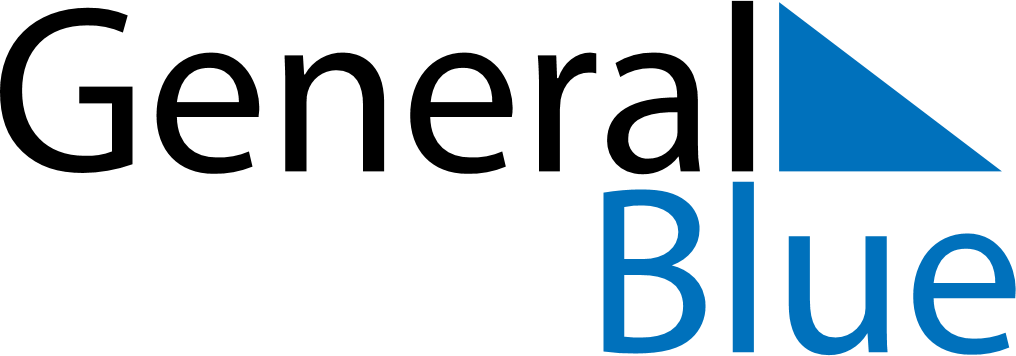 April 26, 2027 - May 2, 2027Weekly CalendarApril 26, 2027 - May 2, 2027MondayApr 26TuesdayApr 27WednesdayApr 28ThursdayApr 29FridayApr 30SaturdayMay 01SundayMay 02MY NOTES